Connecticut Department of Transportation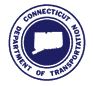 Bureau of Policy and PlanningStrategic Planning and Projects DivisionResearch UnitInitial Research Project Proposal FormDo You Have an Idea that is Eligible for Research Selection/Funding?  The CT DOT Research Unit welcomes your ideas for potential research projects.  Perhaps you have heard of a new and innovative technology or process that is available and would like to take a deeper dive into if this idea is applicable to the Department’s needs.  A single idea can transform the world and rewrite all the rules.  What’s your idea?Please answer these initial questions to help us learn more about your research idea and help us determine if your idea would be eligible for research funding:Applicant/Bureau Name:  ________________________________________________Is your idea relevant to work done at the Connecticut Department of Transportation?  Does your idea require the procurement of additional equipment?If yes, please explain: ______________________________________________________________________________________________________________________________________________________Does your idea require funding towards the maintenance of existing equipment?To your knowledge, has this research idea been explored before?Briefly describe your research idea (you can use the next page, too): ____________________________________________________________________________________________________________________________________________________________Please email this completed form to CT DOT Research Unit, Edgardo Block, P.E. at Edgardo.Block@ct.gov   Use the space below to describe your research idea: